平成２９年度熊本県予選大会　第７２回九州合唱コンクール九州支部大会兼参 加 申 込 書　熊本県合唱連盟理事長　松本強一　様　全日本合唱連盟九州支部　支部長　片山謙二　様下記のとおり参加を申し込みます。　　　　　　　　　　　　　　　　　　　　 　2017年（平成29年）　　　　　　　 月　　　　　 　　　日※県連記入欄　　　　　　　　　　　　　　　　　　　　　　　　　　　　　　　　  申込責任者名    　　　　　　　　　　　　　　　 　 　 　　印　出 演 順ふりがな団 体 名賞状の原本に使用ふりがな団 体 名賞状の原本に使用ふりがな団 体 名賞状の原本に使用県名熊本ふりがな団 体 名賞状の原本に使用ふりがな団 体 名賞状の原本に使用ふりがな団 体 名賞状の原本に使用県名熊本貸切バス利用貸切バス利用貸切バス利用県大会しない　　する （　　　　　　人乗り）　　　　 　台しない　　する （　　　　　　人乗り）　　　　 　台しない　　する （　　　　　　人乗り）　　　　 　台しない　　する （　　　　　　人乗り）　　　　 　台九州大会しない　　 する  （　　　 　　 　人乗り）　　　　　 台しない　　 する  （　　　 　　 　人乗り）　　　　　 台しない　　 する  （　　　 　　 　人乗り）　　　　　 台しない　　 する  （　　　 　　 　人乗り）　　　　　 台連絡者(住所)　〒　　　　　　　　　　　　　　　　　　　　　　　　　　　　　　　　　 　      　　　　　 　  　ふりがな（氏　名）TEL.　　　　　　　　　　　　　　　　　　　　　　　　　　　　　　　　　　　　　　　　　　　　　　　　　  携帯電話(住所)　〒　　　　　　　　　　　　　　　　　　　　　　　　　　　　　　　　　 　      　　　　　 　  　ふりがな（氏　名）TEL.　　　　　　　　　　　　　　　　　　　　　　　　　　　　　　　　　　　　　　　　　　　　　　　　　  携帯電話(住所)　〒　　　　　　　　　　　　　　　　　　　　　　　　　　　　　　　　　 　      　　　　　 　  　ふりがな（氏　名）TEL.　　　　　　　　　　　　　　　　　　　　　　　　　　　　　　　　　　　　　　　　　　　　　　　　　  携帯電話(住所)　〒　　　　　　　　　　　　　　　　　　　　　　　　　　　　　　　　　 　      　　　　　 　  　ふりがな（氏　名）TEL.　　　　　　　　　　　　　　　　　　　　　　　　　　　　　　　　　　　　　　　　　　　　　　　　　  携帯電話(住所)　〒　　　　　　　　　　　　　　　　　　　　　　　　　　　　　　　　　 　      　　　　　 　  　ふりがな（氏　名）TEL.　　　　　　　　　　　　　　　　　　　　　　　　　　　　　　　　　　　　　　　　　　　　　　　　　  携帯電話(住所)　〒　　　　　　　　　　　　　　　　　　　　　　　　　　　　　　　　　 　      　　　　　 　  　ふりがな（氏　名）TEL.　　　　　　　　　　　　　　　　　　　　　　　　　　　　　　　　　　　　　　　　　　　　　　　　　  携帯電話(住所)　〒　　　　　　　　　　　　　　　　　　　　　　　　　　　　　　　　　 　      　　　　　 　  　ふりがな（氏　名）TEL.　　　　　　　　　　　　　　　　　　　　　　　　　　　　　　　　　　　　　　　　　　　　　　　　　  携帯電話(住所)　〒　　　　　　　　　　　　　　　　　　　　　　　　　　　　　　　　　 　      　　　　　 　  　ふりがな（氏　名）TEL.　　　　　　　　　　　　　　　　　　　　　　　　　　　　　　　　　　　　　　　　　　　　　　　　　  携帯電話(住所)　〒　　　　　　　　　　　　　　　　　　　　　　　　　　　　　　　　　 　      　　　　　 　  　ふりがな（氏　名）TEL.　　　　　　　　　　　　　　　　　　　　　　　　　　　　　　　　　　　　　　　　　　　　　　　　　  携帯電話(住所)　〒　　　　　　　　　　　　　　　　　　　　　　　　　　　　　　　　　 　      　　　　　 　  　ふりがな（氏　名）TEL.　　　　　　　　　　　　　　　　　　　　　　　　　　　　　　　　　　　　　　　　　　　　　　　　　  携帯電話(住所)　〒　　　　　　　　　　　　　　　　　　　　　　　　　　　　　　　　　 　      　　　　　 　  　ふりがな（氏　名）TEL.　　　　　　　　　　　　　　　　　　　　　　　　　　　　　　　　　　　　　　　　　　　　　　　　　  携帯電話(住所)　〒　　　　　　　　　　　　　　　　　　　　　　　　　　　　　　　　　 　      　　　　　 　  　ふりがな（氏　名）TEL.　　　　　　　　　　　　　　　　　　　　　　　　　　　　　　　　　　　　　　　　　　　　　　　　　  携帯電話・部門　(□に✓)・編成区分(○でかこむ)・部門　(□に✓)・編成区分(○でかこむ)小  学  校 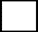 小  学  校 小  学  校 中 学 校　（　混 声　・同 声　）中 学 校　（　混 声　・同 声　）高等学校  （ Ａ　 ・　 Ｂ ）高等学校  （ Ａ　 ・　 Ｂ ）高等学校  （ Ａ　 ・　 Ｂ ）・種別　(○でかこむ) 同声・混声　　 女声・男声　　・種別　(○でかこむ) 同声・混声　　 女声・男声　　・種別　(○でかこむ) 同声・混声　　 女声・男声　　・部門　(□に✓)・編成区分(○でかこむ)・部門　(□に✓)・編成区分(○でかこむ)大学職場一般 （ 大学ユース ・ 室 内 ・ 同 声 ・ 混 声　）大学職場一般 （ 大学ユース ・ 室 内 ・ 同 声 ・ 混 声　）大学職場一般 （ 大学ユース ・ 室 内 ・ 同 声 ・ 混 声　）大学職場一般 （ 大学ユース ・ 室 内 ・ 同 声 ・ 混 声　）大学職場一般 （ 大学ユース ・ 室 内 ・ 同 声 ・ 混 声　）大学職場一般 （ 大学ユース ・ 室 内 ・ 同 声 ・ 混 声　）大学職場一般 （ 大学ユース ・ 室 内 ・ 同 声 ・ 混 声　）大学職場一般 （ 大学ユース ・ 室 内 ・ 同 声 ・ 混 声　）・種別　(○でかこむ) 同声・混声　　 女声・男声　　・種別　(○でかこむ) 同声・混声　　 女声・男声　　・種別　(○でかこむ) 同声・混声　　 女声・男声　　出演人数指揮者・伴奏者が歌い手に加わる場合□に✓をつける出演人数指揮者・伴奏者が歌い手に加わる場合□に✓をつけるふりがな①指揮者ふりがな①指揮者ふりがな①指揮者ふりがな①指揮者ふりがな①指揮者ふりがな①指揮者ふりがな①指揮者ふりがな①指揮者ふりがな①指揮者（指揮者・伴奏者・譜めくり・引率者を除く）歌い手（　　　　　　　　　　　　　　　　　）名（指揮者・伴奏者・譜めくり・引率者を除く）歌い手（　　　　　　　　　　　　　　　　　）名出演人数指揮者・伴奏者が歌い手に加わる場合□に✓をつける出演人数指揮者・伴奏者が歌い手に加わる場合□に✓をつけるふりがな②伴奏者ふりがな②伴奏者ふりがな②伴奏者ふりがな②伴奏者ふりがな②伴奏者ふりがな②伴奏者ふりがな②伴奏者ふりがな②伴奏者ふりがな②伴奏者③譜めくり　　　有　　　・　　　　無③譜めくり　　　有　　　・　　　　無※引率者（３名可・小学校は４名可）①～③を除く（　　　　　　　   　　）名※引率者（３名可・小学校は４名可）①～③を除く（　　　　　　　   　　）名※引率者（３名可・小学校は４名可）①～③を除く（　　　　　　　   　　）名※引率者（３名可・小学校は４名可）①～③を除く（　　　　　　　   　　）名※引率者（３名可・小学校は４名可）①～③を除く（　　　　　　　   　　）名※引率者（３名可・小学校は４名可）①～③を除く（　　　　　　　   　　）名使用楽器：　　ピアノ 　　・　 　ピアノ（音取りのみ）　　　その他（　  　　　       　　　　　　　　　　）・　　使用しない使用楽器：　　ピアノ 　　・　 　ピアノ（音取りのみ）　　　その他（　  　　　       　　　　　　　　　　）・　　使用しない使用楽器：　　ピアノ 　　・　 　ピアノ（音取りのみ）　　　その他（　  　　　       　　　　　　　　　　）・　　使用しない使用楽器：　　ピアノ 　　・　 　ピアノ（音取りのみ）　　　その他（　  　　　       　　　　　　　　　　）・　　使用しない使用楽器：　　ピアノ 　　・　 　ピアノ（音取りのみ）　　　その他（　  　　　       　　　　　　　　　　）・　　使用しない使用楽器：　　ピアノ 　　・　 　ピアノ（音取りのみ）　　　その他（　  　　　       　　　　　　　　　　）・　　使用しない使用楽器：　　ピアノ 　　・　 　ピアノ（音取りのみ）　　　その他（　  　　　       　　　　　　　　　　）・　　使用しない課題曲(○で囲んでください)課題曲(○で囲んでください)（ 混　　　声 ）G1・G2・G3・G4（ 混　　　声 ）G1・G2・G3・G4（ 男　　　声 ）M1・M2・M3・M4（ 男　　　声 ）M1・M2・M3・M4（ 男　　　声 ）M1・M2・M3・M4（ 女　　　声 ）F1・F2・F3・F4（ 女　　　声 ）F1・F2・F3・F4演奏時間分　　　　 　　　秒　　自由曲　１曲名〔　　　　　　　　　　　　　　　　　　　　　　　　　　　　 　　　　　　　　　　　　　　　　　　　　　　　　　　　　   〕から　〔　　　　　　　　　　　　　　　　　　　　　　　　　　　　 　　　　　　　　　　　　　　　　　　　　　　　　　　　　   〕から　〔　　　　　　　　　　　　　　　　　　　　　　　　　　　　 　　　　　　　　　　　　　　　　　　　　　　　　　　　　   〕から　〔　　　　　　　　　　　　　　　　　　　　　　　　　　　　 　　　　　　　　　　　　　　　　　　　　　　　　　　　　   〕から　〔　　　　　　　　　　　　　　　　　　　　　　　　　　　　 　　　　　　　　　　　　　　　　　　　　　　　　　　　　   〕から　〔　　　　　　　　　　　　　　　　　　　　　　　　　　　　 　　　　　　　　　　　　　　　　　　　　　　　　　　　　   〕から　〔　　　　　　　　　　　　　　　　　　　　　　　　　　　　 　　　　　　　　　　　　　　　　　　　　　　　　　　　　   〕から　楽譜出版社演奏言語分　　 　　　　　秒　　自由曲　１作詩者作曲者作曲者自由曲　１(訳詩者) (編曲者)(編曲者)自由曲　２曲名〔　　　　　　　　　　　　　　　　　　　　　　　　　    　　　　　　　　　　　　　　　　　　　　　　　　　　　　　 　〕から〔　　　　　　　　　　　　　　　　　　　　　　　　　    　　　　　　　　　　　　　　　　　　　　　　　　　　　　　 　〕から〔　　　　　　　　　　　　　　　　　　　　　　　　　    　　　　　　　　　　　　　　　　　　　　　　　　　　　　　 　〕から〔　　　　　　　　　　　　　　　　　　　　　　　　　    　　　　　　　　　　　　　　　　　　　　　　　　　　　　　 　〕から〔　　　　　　　　　　　　　　　　　　　　　　　　　    　　　　　　　　　　　　　　　　　　　　　　　　　　　　　 　〕から〔　　　　　　　　　　　　　　　　　　　　　　　　　    　　　　　　　　　　　　　　　　　　　　　　　　　　　　　 　〕から〔　　　　　　　　　　　　　　　　　　　　　　　　　    　　　　　　　　　　　　　　　　　　　　　　　　　　　　　 　〕から楽譜出版社演奏言語分　　　 　　　　秒　　自由曲　２作詩者作曲者作曲者自由曲　２(訳詩者) (編曲者)(編曲者)自由曲　３曲名〔　　　　　　　　　　　　　　　　　　　　　　　　　    　　　　　　　　　　　　　　　　　　　　　　　　　　　　　　　〕から〔　　　　　　　　　　　　　　　　　　　　　　　　　    　　　　　　　　　　　　　　　　　　　　　　　　　　　　　　　〕から〔　　　　　　　　　　　　　　　　　　　　　　　　　    　　　　　　　　　　　　　　　　　　　　　　　　　　　　　　　〕から〔　　　　　　　　　　　　　　　　　　　　　　　　　    　　　　　　　　　　　　　　　　　　　　　　　　　　　　　　　〕から〔　　　　　　　　　　　　　　　　　　　　　　　　　    　　　　　　　　　　　　　　　　　　　　　　　　　　　　　　　〕から〔　　　　　　　　　　　　　　　　　　　　　　　　　    　　　　　　　　　　　　　　　　　　　　　　　　　　　　　　　〕から〔　　　　　　　　　　　　　　　　　　　　　　　　　    　　　　　　　　　　　　　　　　　　　　　　　　　　　　　　　〕から楽譜出版社演奏言語分　　　 　　　　秒　　自由曲　３作詩者作曲者作曲者自由曲　３(訳詩者) (編曲者)(編曲者)※合計演奏時間　(曲間を含み、課題曲の頭から自由曲最後まで正確に記入してください)　　　　　　　 　   　 　 分  　　　  　 　　　秒　( 自由曲４ )※合計演奏時間　(曲間を含み、課題曲の頭から自由曲最後まで正確に記入してください)　　　　　　　 　   　 　 分  　　　  　 　　　秒　( 自由曲４ )※合計演奏時間　(曲間を含み、課題曲の頭から自由曲最後まで正確に記入してください)　　　　　　　 　   　 　 分  　　　  　 　　　秒　( 自由曲４ )※合計演奏時間　(曲間を含み、課題曲の頭から自由曲最後まで正確に記入してください)　　　　　　　 　   　 　 分  　　　  　 　　　秒　( 自由曲４ )※合計演奏時間　(曲間を含み、課題曲の頭から自由曲最後まで正確に記入してください)　　　　　　　 　   　 　 分  　　　  　 　　　秒　( 自由曲４ )※合計演奏時間　(曲間を含み、課題曲の頭から自由曲最後まで正確に記入してください)　　　　　　　 　   　 　 分  　　　  　 　　　秒　( 自由曲４ )※合計演奏時間　(曲間を含み、課題曲の頭から自由曲最後まで正確に記入してください)　　　　　　　 　   　 　 分  　　　  　 　　　秒　( 自由曲４ )※合計演奏時間　(曲間を含み、課題曲の頭から自由曲最後まで正確に記入してください)　　　　　　　 　   　 　 分  　　　  　 　　　秒　( 自由曲４ )※合計演奏時間　(曲間を含み、課題曲の頭から自由曲最後まで正確に記入してください)　　　　　　　 　   　 　 分  　　　  　 　　　秒　( 自由曲４ )※合計演奏時間　(曲間を含み、課題曲の頭から自由曲最後まで正確に記入してください)　　　　　　　 　   　 　 分  　　　  　 　　　秒　( 自由曲４ )(小学校のみ回答）該当する項目を○で囲む➡(小学校のみ回答）該当する項目を○で囲む➡(小学校のみ回答）該当する項目を○で囲む➡県大会のみ出場県大会のみ出場九州大会へ出場　/　　　　　　　　　できない　　　　　　・　　　　　　できる九州大会へ出場　/　　　　　　　　　できない　　　　　　・　　　　　　できる九州大会へ出場　/　　　　　　　　　できない　　　　　　・　　　　　　できる九州大会へ出場　/　　　　　　　　　できない　　　　　　・　　　　　　できる九州大会へ出場　/　　　　　　　　　できない　　　　　　・　　　　　　できる